МБДОУ «Ромодановский детский сад комбинированного вида» «Весёлая   математика»   Дидактические пособие по ФЭМП для детей 5 - 7 лет.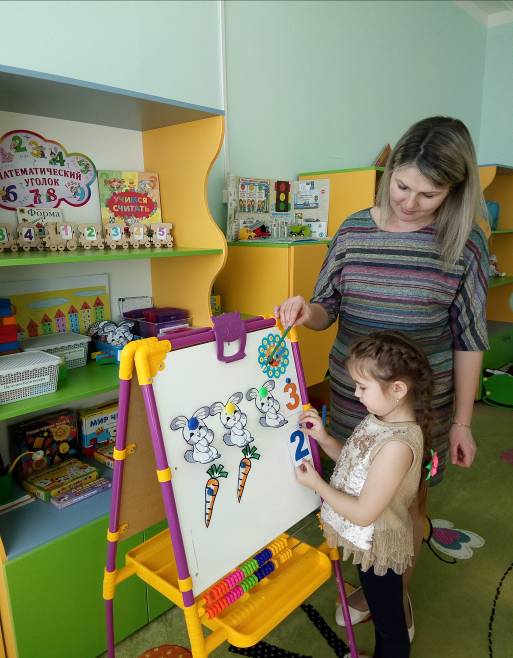                                                                                   Автор: воспитатель                                                                                                Петрова                                                                                                 Елена Владимировна                                                       2021г.       В  пособии «Весёлая математика» представлены развивающие, познавательные и увлекательные игры, от которых  зависит  уровень развития мышления ребёнка, умения обобщать  и систематизировать свои знания, творчески решать различные проблемы.       Данное пособие даёт возможность строить педагогический процесс, способствующий интеллектуально - творческому  развитию  детей в игре. А также оно способно обеспечить игровую, познавательную, исследовательскую активность воспитанников.Предназначено всем участникам образовательного процесса – детям, педагогам, родителям.Пояснительная записка      Вопрос полноценного развития познавательных и интеллектуальных способностей детей дошкольного возраста по-прежнему остаётся актуальным.   Доказано, что интенсивное использование интеллектуальных игр повышает успешность обучения детей  в школе. Подобные игры способствуют    ускорению процесса развития у дошкольников простейших логических структур мышления и математических представлений.      Содержание пособия  ориентировано на развитие умственных способностей детей разного возраста. Пособие предусматривает одно из направлений образования детей разного возраста в области «Познавательное развитие», включающее не только первичное формирование знаний о количестве, числе, пространстве и времени, форме, размере, но и предполагающее развитие познавательных интересов, любознательности и мотивации, формирование предпосылок к учебной деятельности.      В пособие  также используется компьютерная техника, которая позволяет сделать игры привлекательными, интересными, решать познавательные и творческие задачи с опорой на наглядность.      При разработке пособия использовались следующие принципы:- соответствия развивающему образованию;- сочетания научной обоснованности и практической применимости;- построения игр с учётом интеграции образовательных областей в соответствии с возрастными и индивидуальными особенностями детей;- создания условий для самостоятельной деятельности детей;- использование  мультимедийных  средств;- обеспечения эмоционального благополучия каждого ребёнка;- поддержки индивидуальности и инициативы детей;- развития  умения работать в группе сверстников.Интегрируемые образовательные области    Каждая дидактическая игра, представленная в методическом пособии, решает задачи образовательных областей.     «Социально-коммуникативное развитие» направлено на развитие общения ребёнка со взрослыми и сверстниками, целенаправленности и саморегуляции собственных действий, формирование позитивных установок к овладению математических представлений.    «Познавательное развитие» включает формирование понятий и представлений о числе, форме, величине, ориентировке во времени и пространстве, а также овладение математической терминологией.    «Речевое развитие» включает:- обогащение словаря ребёнка словами, обозначающими математические понятия и представления;- формирование грамматического строя речи;                                                             - диалогической речи.   «Художественно-эстетическое развитие» включает:                                       - чтение стихотворений;                                                                                                - отгадывание детьми загадок,     «Физическое развитие» представлено физкультминутками, проводимых в играх.  Дети выполняют несложные движения по тексту стихотворений, что способствует развитию мелкой моторики, основных движений.    В играх обеспечивается единство образовательных, воспитательных и развивающих задач в процессе формирования математических представлений у детей.    В ходе реализации пособия предусматривается совместная деятельность взрослых и детей в процессе игр, общении, самостоятельной  деятельности детей.Дидактические игры в пособии, затрагивают четыре блока:1 - Количество и счёт;2 – Величина;3 - Геометрические фигуры; 4 – Ориентировка во времени и пространстве.Дидактические игры по формированию элементарных математических представлений:1. «Собери бабочку»Цель: - знакомить с геометрическими формами – плоскими и объёмными;- формировать умения  называть геометрические фигуры;- развивать пространственное воображение: соотносить предмет с его формой;- формировать познавательный интерес ребёнка;- развивать логическое мышление.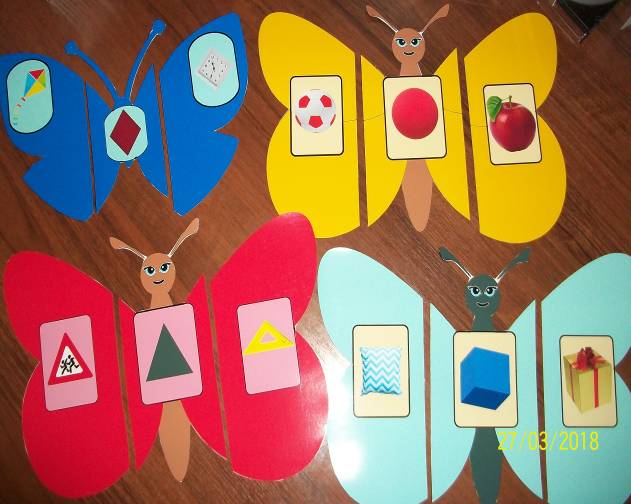 2. «Весёлые телефончики»     Цель:- развивать предпосылки логического мышления, формировать навык группирования по форме, по цвету, по заданной последовательности геометрических фигур;- закреплять знание цветов;- развивать зрительное восприятие;- закреплять знание основных геометрических фигур: треугольник, квадрат, круг, овал, прямоугольник, ромб;- учить понимать независимость  числа от величины, расстояния;- развивать речь, внимание.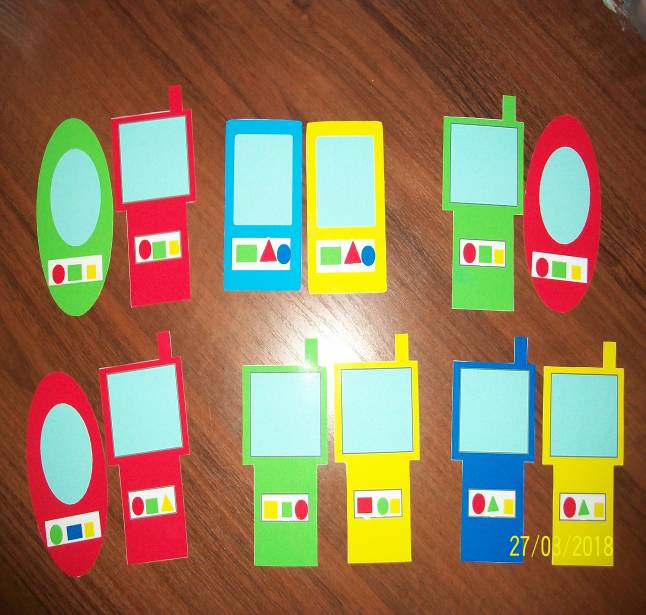 3. «Стаканчики с сюрпризом»            Цель:- понимать и использовать  в речи слова: больше, меньше, поровну;- закреплять навыки счёта  в пределах 5, 10;- соотносить цифры с количеством предметов;- закреплять решение примеров на сложение;- придумывать и решать математические задачи;- закреплять цвет, величину;- развивать логическое мышление;- формировать инициативность и самостоятельность.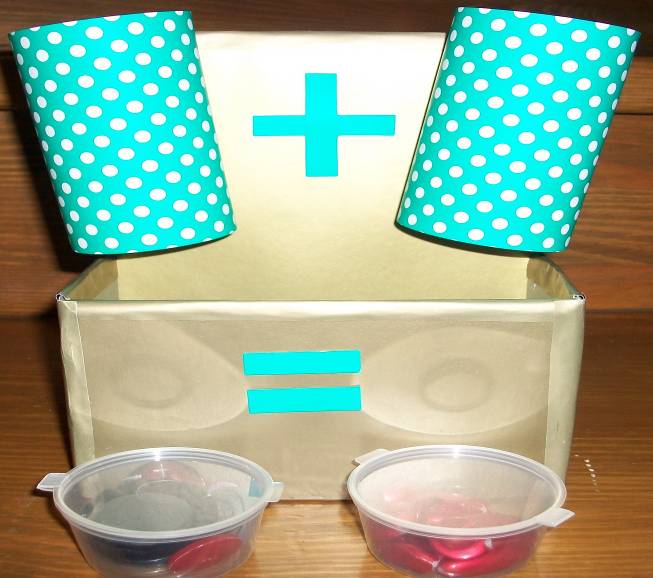 4. «Павлин с волшебными перьями»       Цель:- понимать значение «Сколько» и правильно отвечать на него;- закреплять умения считать,  указывая на предметы, расположенные в ряд;- формировать представление о числах и цифрах в пределах 5, 10;- развивать умение видеть в предметах геометрические фигуры;- закреплять цвет, величину.- способствовать развитию речи детей;- развивать активность и самостоятельность.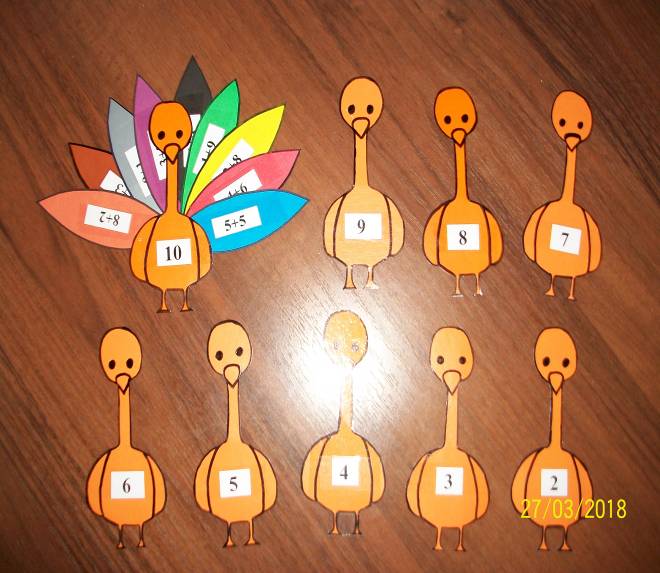 5. «Таблицы с логическими заданиями»       Цель:- закреплять умение считать в пределах 5,10;- устанавливать равенство и неравенство на примере таблиц;- формировать  умения из неравенства делать равенство и наоборот;- развивать способность детей решать логические задачи на сравнение;- закреплять цвет, величину.- способствовать развитию математических способностей  у детей;- развивать память, мышление.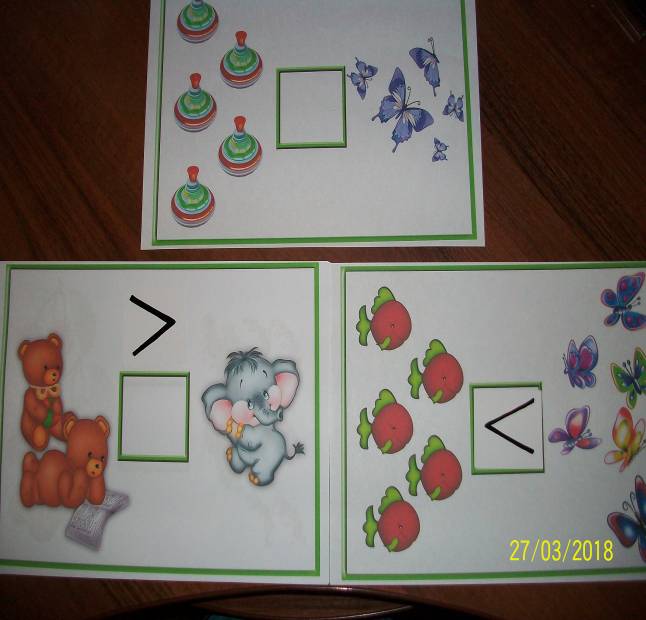                                    Заключение:     Уважаемые  педагоги! Помните, что каждая игра должна проходить при хорошем эмоциональном настрое как ребёнка, так и взрослого. А если ребёнок испытывает трудности в процессе игры, наша задача – объяснить задание, деликатно проконтролировать  ход выполнения и если возникнет необходимость, незаметно для ребёнка  внести коррективы.    Будьте терпеливы и доброжелательны – и тогда у нас всё получиться!Желаю успехов вам и вашим детям.Литература: 1. Колесникова Е.В. /Математика для детей 5-6 лет. Учебно-методическое пособие  к рабочей тетради «Я считаю до 10»/ Колесникова Е.В. – М., ТЦ Сфера, 2018. – с. 8, 11, 13.2.  Щетинина А.М./Учим дошкольников думать. Игры, занятия, диагностика./Щетинина А.М. – М., Творческий цент Сфера, 2011.3. Интернет – источники.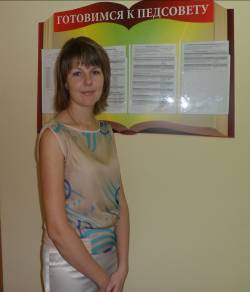 Петрова                                                                                             Елена Владимировна                                                                                        воспитатель высшей                                                                                                           квалификационной категории,                                                                                                                 стаж педагогической работы 10 лет,                                                                                          образование высшее.